1.14	to review and consider possible adjustments of the existing frequency allocations or possible new primary frequency allocations to the Earth exploration-satellite service (passive) in the frequency range 231.5-252 GHz, to ensure alignment with more up-to-date remote-sensing observation requirements, in accordance with Resolution 662 (WRC-19);ARTICLE 5Frequency allocationsSection IV – Table of Frequency Allocations
(See No. 2.1)

MOD	USA/142A14/1#1863200-248 GHzReasons:	Provides new allocations to the Earth exploration-satellite service on the condition that no future constraints are added on the existing primary active services.ADD	USA/142A14/2#18665.B114	The use of the frequency band 235-238 GHz by the Earth exploration-satellite service (passive) is limited to the operation of limb sounding passive sensors. In the 235-238 GHz band, stations in the Earth exploration-satellite service (passive) shall not claim protection from stations of the fixed and mobile services operating in the 232-235 GHz, 235-238 GHz, and 238-239.2 GHz frequency bands.     (WRC-23)Reasons:	To ensure no future constraints on the use of the fixed and mobile services operating in the frequency band.ADD	USA/142A14/35.C114	In the frequency bands 239.2-242.2 GHz and 244.2-247.2 GHz, stations of the Earth exploration-satellite service (passive) shall not claim protection from stations of the radiolocation service.     (WRC-23)Reasons:	Provides 6 GHz of new Earth exploration-satellite service (passive) spectrum, while not imposing any additional constraints on the use of the radiolocation service which is allocated on a primary basis in the frequency band 238-248 GHz.SUP	USA/142A14/4#1867RESOLUTION 662 (WRC-19)Review of frequency allocations for the Earth exploration-satellite service (passive) in the frequency range 231.5-252 GHz and consideration of possible adjustment according to observation requirements of passive microwave sensorsReasons:	The studies are concluded.______________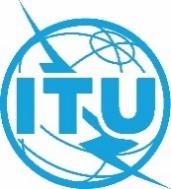 World Radiocommunication Conference (WRC-23)
Dubai, 20 November - 15 December 2023World Radiocommunication Conference (WRC-23)
Dubai, 20 November - 15 December 2023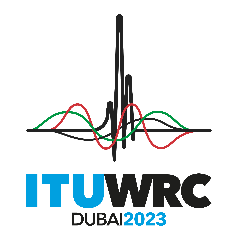 PLENARY MEETINGPLENARY MEETINGAddendum 14 to
Document 142-EAddendum 14 to
Document 142-E29 October 202329 October 2023Original: EnglishOriginal: EnglishUnited States of AmericaUnited States of AmericaUnited States of AmericaUnited States of AmericaPROPOSALS FOR THE WORK OF THE CONFERENCEPROPOSALS FOR THE WORK OF THE CONFERENCEPROPOSALS FOR THE WORK OF THE CONFERENCEPROPOSALS FOR THE WORK OF THE CONFERENCEAgenda item 1.14Agenda item 1.14Agenda item 1.14Agenda item 1.14Allocation to servicesAllocation to servicesAllocation to servicesRegion 1Region 2Region 3232-235		FIXED				FIXED-SATELLITE (space-to-Earth)				MOBILE				Radiolocation232-235		FIXED				FIXED-SATELLITE (space-to-Earth)				MOBILE				Radiolocation232-235		FIXED				FIXED-SATELLITE (space-to-Earth)				MOBILE				Radiolocation235-238		EARTH EXPLORATION-SATELLITE (passive)				FIXED-SATELLITE (space-to-Earth) 				SPACE RESEARCH (passive)				5.563A  5.563B235-238		EARTH EXPLORATION-SATELLITE (passive)				FIXED-SATELLITE (space-to-Earth) 				SPACE RESEARCH (passive)				5.563A  5.563B235-238		EARTH EXPLORATION-SATELLITE (passive)				FIXED-SATELLITE (space-to-Earth) 				SPACE RESEARCH (passive)				5.563A  5.563B238-	FIXED				FIXED-SATELLITE (space-to-Earth)				MOBILE				RADIOLOCATION				RADIONAVIGATION				RADIONAVIGATION-SATELLITE238-	FIXED				FIXED-SATELLITE (space-to-Earth)				MOBILE				RADIOLOCATION				RADIONAVIGATION				RADIONAVIGATION-SATELLITE238-	FIXED				FIXED-SATELLITE (space-to-Earth)				MOBILE				RADIOLOCATION				RADIONAVIGATION				RADIONAVIGATION-SATELLITE-240					FIXED-SATELLITE (space-to-Earth)				RADIOLOCATION				RADIONAVIGATION				RADIONAVIGATION-SATELLITE-240					FIXED-SATELLITE (space-to-Earth)				RADIOLOCATION				RADIONAVIGATION				RADIONAVIGATION-SATELLITE-240					FIXED-SATELLITE (space-to-Earth)				RADIOLOCATION				RADIONAVIGATION				RADIONAVIGATION-SATELLITE240-241						RADIOLOCATION240-241						RADIOLOCATION240-241						RADIOLOCATION241-				RADIO ASTRONOMY				RADIOLOCATION				Amateur				Amateur-satellite				5.149241-				RADIO ASTRONOMY				RADIOLOCATION				Amateur				Amateur-satellite				5.149241-				RADIO ASTRONOMY				RADIOLOCATION				Amateur				Amateur-satellite				5.149-	RADIO ASTRONOMY				RADIOLOCATION				Amateur				Amateur-satellite				5.138  5.149-	RADIO ASTRONOMY				RADIOLOCATION				Amateur				Amateur-satellite				5.138  5.149-	RADIO ASTRONOMY				RADIOLOCATION				Amateur				Amateur-satellite				5.138  5.149-				RADIO ASTRONOMY				RADIOLOCATION				Amateur				Amateur-satellite				5.138  5.149-				RADIO ASTRONOMY				RADIOLOCATION				Amateur				Amateur-satellite				5.138  5.149-				RADIO ASTRONOMY				RADIOLOCATION				Amateur				Amateur-satellite				5.138  5.149-248	RADIO ASTRONOMY				RADIOLOCATION				Amateur				Amateur-satellite				5.149-248	RADIO ASTRONOMY				RADIOLOCATION				Amateur				Amateur-satellite				5.149-248	RADIO ASTRONOMY				RADIOLOCATION				Amateur				Amateur-satellite				5.149